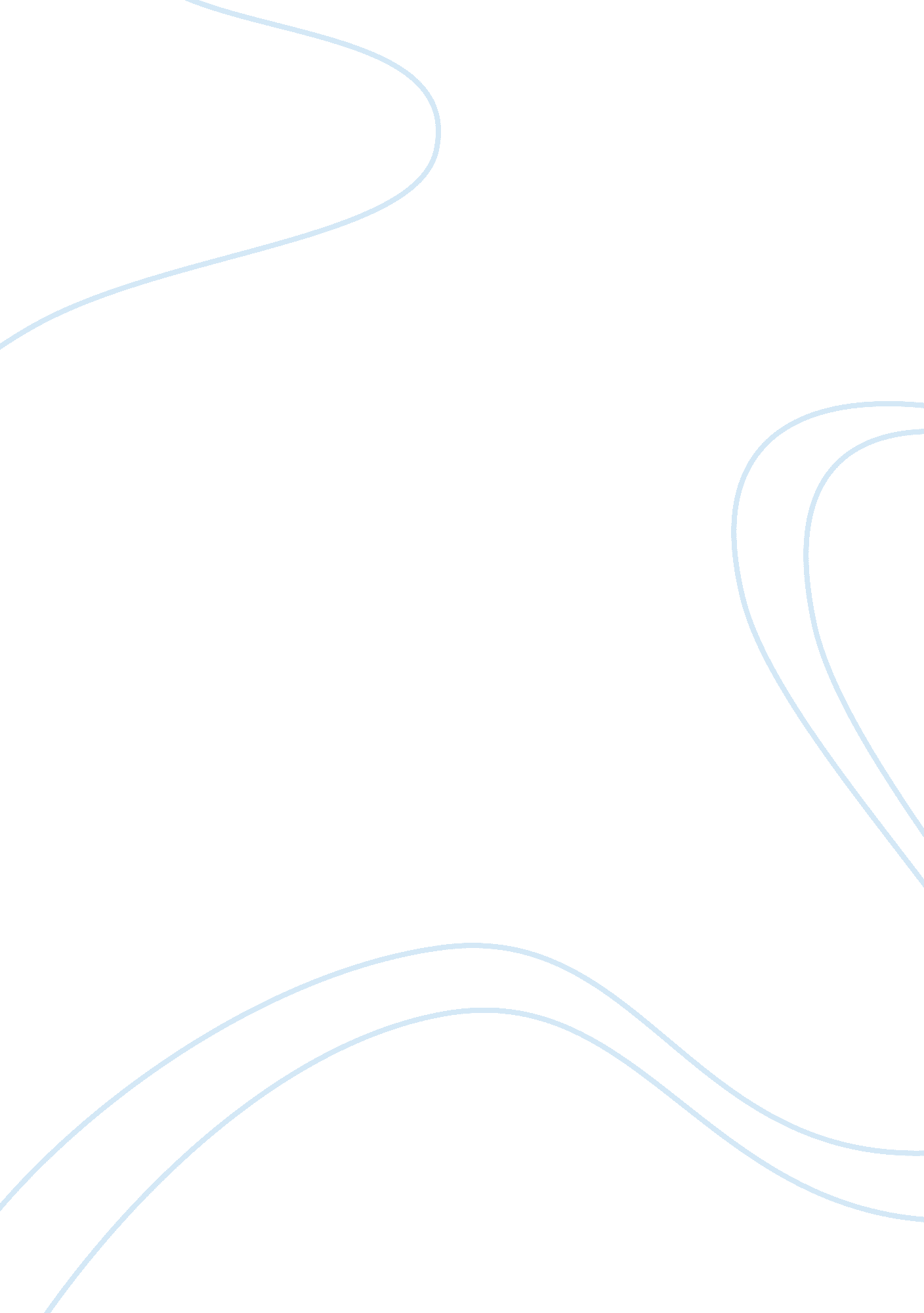 The theory of evolutionism theology religion essay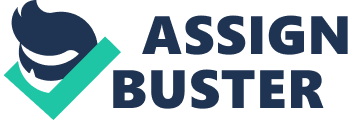 Contents Theory of evolution and Faith ( there is no such thing as impersonal scientific discipline ) Theory of evolution stands in contrast to the Biblical philosophy and is really frequently normally embraced. It is hence of import that we account for it from a theological position. Theory of evolution is the belief in biological development. A individual that believes and supports the theory of development is an evolutionist. Evolutionism normally involve Atheistic/Agnostic Evolutionists ( Development without God ) and Theist Evolutionists ( development with God ) When we speak of theory of evolution, on the footing of the theory of development, religion in God, the Creator, is interpreted as something unscientific which should be rejected. Alternatively of holding faith in the Creator, the evolutionist advocates that everything that exists, developed freely and accidently out of affair, which includes all signifiers of life, yes even of adult male. When we refer to evolutionism it is non merely mentioning to materialism but more particularly to godlessness. Harmonizing to the atheist, no Creator-God, who willed, planned and brought Forth everything that we can see, exists. Harmonizing to the atheist the lone thing is matter that exists and that is the lone world. Theory of evolution is a world-view, which seeks to explicate every facet of this universe in which we live it encompasses a broad assortment of subjects, from uranology to chemistry to biology. As it core it teaches that there were different phases in the development of our existence. Evolutionists think of themselves as well-read and erudite, but know virtually nil of the Bible – unless taught as kid Evolutionist about ne’er read the Bible or are even willing to discourse it. What is Development “ Development is any alteration across consecutive coevalss in the familial features of biological populations. Evolutionary procedures give rise to diverseness at every degree of biological administration, including species, single beings and molecules such as Deoxyribonucleic acid and proteins. [ 1 ] Development is based on a theory – it is an premise to which scientists try to explicate certain natural admirations. Although there are a figure of things that do indicate to development, there are deficient informations to show it as a scientifically proved truth. There are still a big figure of inquiries that are unreciprocated, or hold given satisfactory replies to the procedure of development from the simplest cell to the most complex being. There are a figure of illustrations bespeaking that development is merely a theory for illustration that one species was to hold developed into another more complex one. It is proven that mutant and alterations can take topographic point within a species but whether one species can alter into another that is something that still ca n’t be proven scientifically. There is besides no male parent species found from which different species developed ; this in peculiar applies to the nexus between work forces and apes that is proposed by evolutionists. Paleontology refers to the being of ape like people, but yet nil could be found which indicates a common primeval ascendant of adult male and ape. Darwinism explains that similarities among living existences indicate a certain common ascendant. Evolutionist maintained that the human embryo demonstrates the different phases of development from fish to adult male, it is alleged that gills like those found in fish are besides found in the human embryo. But there is no scientific grounds of this statement and there are no similarities between the gills of human and fish. Such is the survey of birds, there is no marks of dentition as found in a few dodos of nonextant winging animate beings, which is the ascendants of our birds harmonizing to evolutionists. Up to now there is no grounds of evolutionary passages. Even with all the dodos found over the old ages the spreads between the major groups of beings have even become wider and even more undeniable! Development is a position that is unsubstantiated by the natural scientific discipline. From a scientific point of position it is nonsensical to state that something develops from nil. It is moreover unscientific to state that affair is ageless. Ageless means that all clip and infinite is transcended, whilst scientific discipline can merely work within clip and infinite. When believing in something which transcends human observation, one inevitably moves into the country of faith. Therefor we can state that theory of evolution is besides a sort of faith. Alternatively of believing in God you would believe in affair. Harmonizing to Psalm 14: 1, anyone who does n’t believe in God and in His being is a sap. Harmonizing to evolutionist, affair is so the lone thing that exists, but even features unique to God are recognized with T. Matter harmonizing to them is the thing that brought away all other things. Matter so possess powers and possibilities which can be describe as Godhead, it is able to convey away other things which go beyond all human thought. It is responsible for coming into being of the macro-cosmos every bit good as the micro-cosmos ; it is able to develop constructions and systems such as the heavenliness, the atom, the human organic structure. On the biogenetic degree it is able to do life to develop out of that without any life a individual like this would make their ain God which they observe and monitor. Matter is being exalted to immortality. The Bible would learn that adult male is created harmonizing to the image and similitude of God ( Gen 1: 26 ) , but theory of evolution barters it about and teaches that God should be represented harmonizing to the image which adult male has derived from theory of evolution. We can therefor regard theory of evolution as a signifier of devotion, in that material things are exalted to Gods ( Rom 1: 22, 23 ) . The beginning and theory of theory of evolution Theory of evolution has a biased and chesty point of view. They would reject any cognition that can non be obtained or be evaluated harmonizing to normal scientific processs. On the other manus it would non waver to traverse boundaries into countries of ageless worlds. He would see himself as capable to explicate the enigma about infinity and the beginning, significance and fate of everything he observe, whereas God is the upholder and beginning of everything. He has decided that he does non necessitate God in that he has the reply for the beginning and the significance of everything. In contrast true scientists know the boundaries and restrictions in which they pattern scientific discipline. There is a entire unacceptable thought with evolutionist of what adult male really is. The evolutionist respects adult male as a mere being which developed through an evolutionary procedure from a individual cell. This cell spontaneously originated from exanimate things. This implies that adult male ‘ s being is mere happenstance. He is at that place without any ground for being. Therefore he has no sense of life or finish in life. The evolutionist does n’t admit the world of adult male as psyche or spirit, Man is simply a thing, aboard other things. Thingss like self-revelations, self-knowledge, self-consciousness, ain will, emotions believing etc. , are merely phenomena which affair attains by coinciding evolutionary procedure. Biblical Evaluation Harmonizing to the Biblical rating there are a position points. Creation says that in the beginning at that place was God, in Evolution it states that in the beginning at that place was random opportunity. The Darwinian philosophy insists that the development of life is a random procedure – significance that we are here by a series of pure accidents for illustration things like mutants, molecules in gesture, cistron recombination ‘ s and duplicates. This would be in direct struggle with the Biblical philosophy of election – life is non simply a series of accidents. The Bible is clear that each truster is in some sense foreknown and chosen by God from before the foundations of the universe. ( 1 Samuel 16: 7-12, Psalm 139: 16 ; Jeremiah 1: 5 ; Matthew 24: 31, 25: 34 ; Romans 8: 29-30 ; 1 Corinthians 2: 7 ; Galatians 1: 15 ; Ephesians 1: 4-12 ; 2 Thessalonians 2: 13 ; 1 Peter 1: 1-2, 2-9 ) . The God of the Bible is more than a Creator and Savior, He is besides Sustainer. While development, life is a self-sufficient procedure ruled by destiny, and God plays no function in the existence or during the lives of work forces in their normal day-to-day operation. This is once more in entire contradiction to the Biblical philosophy of Providence – where all things happen under the authorization of God, and that God is still at work prolonging His creative activity. Examples in the bible include the undermentioned poetries ( Genesis 45: 7-8 ; Nehemiah 9: 6 ; Esther 4: 14 ; Psalm 104: 30 ; 145: 16 ; 147: 9 ; Proverbs 16: 9, 33 ; Isaiah 45: 1, 7 ; 46: 10 ; Matthew 6: 26 ; 10: 29-31 ; John 5: 17 ; 14: 16-17 ; 15: 26 ; 16: 13-15 ; Acts 17: 26, 18: 9-11 ; Romans 8: 9-11 ; Colossians 1: 17, Hebrew 1: 3 ) . The God of the Bible is a Judge. The Bible is really clear about an hereafter in snake pit or Eden. Jesus discusses this construct more than any other scriptural figure. Part of the ultimate judgement by God, a new type of Resurrection organic structure will emerge to another life – either to glorified in Eden or condemned in snake pit for all infinity. Development is evidently in great struggle with this Biblical philosophy – which includes the fact that the physical can non germinate into an hereafter. The scriptural mentions of the truth is recorded in the undermentioned poetries ( Matthew 5: 22, 29, 30, 23: 33, 24: 31 ; Romans 8: 23, 1 Corinthians 15: 42-53 ; 2Peter 2: 4-10 ) . The Bible says that adult male was created in the image of God, to be a particular being as opposed by the evolutionary position that adult male is merely another animate being in the evolutionary procedure. ( Genesis 1: 26-27 ; 2: 7 ) . The Bible indicates that creative activity was a completed event in the yesteryear and it is non go oning as development suggests. ( Genesis 2: 1-3 ; Ecclesiastes 3: 14 ; Hebrews 4: 3-11 ) – the Concordia Study Bible says it in the undermentioned manner: “ His originative work was completed – and it was wholly effectual, perfectly perfect, really good. It did non hold to be repeated, repaired or revised, and the Creator rested to mark it. ” The creative activity of God of distinguishable “ sorts ” as described in Genesis 1 and 1 Corinthians 15: 38-39 implies that transubstantiations between sorts is unacceptable, or at least otiose. The Bible is clear that there is a physical grounds of creative activity. ( Psalm 19: 1-6 ; Acts 17: 24-29 ) . Development in contrast denies the grounds of creative activity. If Darwinism were a sensible hypothesis, atheists would hold a absolutely alibi, in contradiction to Romans 1: 20 “ For the unseeable things of him from the creative activity of the universe are clearly seen, being understood by the things that are made, even his ageless power and Godhead ; so that they are without alibi ” . On the other manus, creative activity is a consistent subject throughout the Bible. In the Bible there is no intimation of development. Whilst this is an statement from silence and therefore does non needfully prelude development, such an of import construct as to beginnings would certainly hold been suggested in the Bible due to its theological deductions. On the other manus, creative activity is a consistent subject throughout the Bible. It is mentioned about 64 times in 18 books of the Bible. Development as antecedently discussed is a doctrine based on naturalism and philistinism. Naturalism holds that nature is all there is and that the existence is self-sufficing without supernatural cause or control of the universe. Materialism respects affair as the original cause of all – that affair did its ain making. The being of the psyche is denied by Materialism. The philosophical premise of development is at that place for basically unbelieving or unsure – it is clearly in entire contradiction to the Bible with particular creative activity and other miracles of the Bible. With development – if God exists – He is so distant as to be irrelevant. The bible Teachs that God has created adult male by decree ( bid ) – this is supernatural power, non by natural procedures. ( Genesis 2: 7 ; Psalm 33: 6, 9 ; Psalm 148: 5 ; 2 Corinthians 4: 6 ; Hebrews 11: 3 ) . There is a really of import ground to construe from the bible that Adam was a existent individual. Christians believe that Christ ‘ s atoning forfeit for our wickednesss was necessary because of adult male ‘ s sin nature inherited from Adam. The bible Teachs that Jesus was the ‘ second Adam ” . So if Adam was non existent, therefore he did non convey wickedness into the universe, so Christ ‘ s redemptional forfeit was non necessary. ( Genesis 3: 15-19 ; Romans 4: 22-25 ; 5: 12-21 ; 1 Corinthians 15: 21-23, 45: 57 ; 1Thimothy 2: 13-14 ) . The subject in the Bible over and over is the Creation – autumn – salvation. God created the universe “ really good ” . Then adult male has spoiled it by its rebellion – the autumn, hence doing it necessary for God ‘ s salvation of world through Christ. This sequence is important to Christian divinity. Did God make things bad, non “ really good ” as the Bible says in Genesis 1: 31? If so things were bad to get down off with, the autumn becomes a unneeded construct. ( The autumn really preamp that there was something good from which to fall ) . Therefor there is major tenseness that exists between the Bible and development at the bosom of the scriptural philosophy of the Fall. Development denies that adult male even has a iniquitous nature or else we should non be faulted for our human nature because “ that is merely our nature ‘ . Therefor development is inconsistent with the Christian belief that adult male is so fallen and in demand of a Savior. The theory of development has in itself continually changed over clip. This is in contrast to the Bible which has non changed over clip. Morality in evolutionary idea is a map of natural choice ; it is survival for the fittest. The Bible Teachs exceling moral truth given by God ( Exodus 20: 1-17 ; Isaiah 5: 20-21 ) . Development is closely associated with secular humanitarianism, which accepts human existences as the ultimate beginning of significance and value. The Bible topographic points God as the ultimate beginning of significance and value. The Bible Teachs that adult male was created for a specific intent and a particular intent. Development denies that adult male has a Godhead intent, or at least implies that adult male ‘ s intent in life is whatever one wants to do of it ( secular humanitarianism ) . ( Isaiah 43: 7 ; Jeremiah 29: 11 ; Matthew 6: 10 ; Romans 8: 28 ; 14: 12 ; Galatians 1: 15 ; Ephesians 2: 10 ; 3: 21 ; 2 Timothy 1: 9 ; 1 Peter 4: 10 ) . Since development offers no existent intent for life, it consequences in an absence of significance and therefor an absence of nonsubjective moral values. This is clearly in struggle with the Bible. Development consequences in a doctrine of nihilism ( the denial for any footing of truth ) , which finally ends in desperation. The Bible claims to hold the truth, which gives ultimate hope ( John 14: 6, Colossians 1: 27 ) . The Bible non merely fits the grounds of scientific probe, it provides an reply for why the universe was created – development does neither. The relationship between Materialism and development The theory of development has no scientific footing. The force that keeps development alive is non scientific discipline. The other influence that is at work is materialist doctrine. The theory of development is merely materialist doctrine applied to nature. The relationship between philistinism and the theory of development is accepted by “ governments ” on these constructs. For illustration, the find of Darwin was described by Leon Trotsky as “ the highest victory of the idiom in the whole field of organic affair ” . The evolutionary life scientist Douglas Futuyma writes, “ Together with Marx ‘ s materialist theory of history and societyaˆ¦. Darwin hewed the concluding boards of the platform of mechanism and philistinism. And the evolutionary palaeontologist Stephen Jay Gould says, “ Darwin applied a consistent doctrine of philistinism to his reading of nature. One of the oldest beliefs in the universe is that of Materialist doctrine and it assumes the absolute sole being of affair as its basic rule. Harmonizing to this position affair has ever existed and everything that exists consists of affair. This makes belief in a Creator impossible, because if affair has ever existed, and if everything consists of affair, so there can be no supramaterial Godhead who created it. So this is evidently conveying us to the point where we need to inquire whether the materialist point of position is right. One method of proving whether a doctrine is true or false is to look into the claims it makes about scientific discipline by utilizing scientific methods. To explicate this with an illustration – a philosopher in the tenth century could hold claimed that there was a godly tree on the surface of the Moon and that all living things really grew on the subdivisions of this immense tree like fruit, and this so fell off on the Earth. Some people might hold found this sort of doctrine really attractive and believed in it. But so in the twenty-first century when adult male has managed to walk on the Moon, it is no longer possible to earnestly keep such a belief. Whether a tree can be on the Moon can be determined by scientific methods. It is hence possible to look into by agencies of scientific methods the materialist claim that affair has existed for all infinity and that this affair can form itself without a supramaterial Creator and do life to get down. In making this we see that philistinism has already collapsed, because the thought that affair has existed since the beginning of clip has been overthrown by the Big Bang theory which shows that the existence was created from void. The claim that affair organized itself and created life the claim that we call the theory of development, which has besides been shown to hold collapsed. Theory of evolution and Faith ( there is no such thing as impersonal scientific discipline ) In order for scientific discipline to be “ scientific ” it must non perpetrate itself to any one worldview, political orientation, philosophical or spiritual position. Science and scientists must be free to follow the grounds where of all time it leads. Anything short of this is non existent scientific discipline. Science itself may be an nonsubjective exercising, but scientists are non nonsubjective – particularly when it gets to the country of historical scientific discipline ( development and creative activity ) . Premises and prejudices play a definite function in finding how scientists interpret grounds and the decisions they draw about the yesteryear. The lone One truth beginning for the yesteryear as it concerns the beginnings of the existence, Earth and life and is the eyewitness history that God gave to us in the book of Genesis. Everything else is simply human sentiment, imaginativenesss and thoughts that are all topic to imperfect thought. Giving an illustration pupil demand to research certain sorts of inquiries that will be posed to them for illustration, “ Did God make worlds? “ , follow-up inquiries would be, “ Who discovered it? “ , “ when was it discovered? “ , “ What is the grounds? ” These inquiries are non all truly applicable as the inquiry of “ Did God make worlds? “ , is historical scientific discipline. The follow up inquiries autumn under the class of experimental scientific discipline. Both creationists and evolutionists approach experimental science-such as the Torahs of natural philosophies or the Torahs regulating familial inheritance-very similarly. However, when it comes to how the Torahs of natural philosophies and familial heritage came into being in the yesteryear, the premises of the scientists govern their readings and decisions. Some text editions would province that the carnal land, Animalia, includes ALL of the animate beings: Canis familiariss, cats, toads, sea urchins, bees, birds, serpents, Portuguese man-of-war, bunnies, and even us! This is non impersonal linguistic communication at all. The scriptural creative activity holds that world was created in God ‘ s image separate and distinguishable from animate beings. ( Gen 1: 26-27 ) . Alternatively, the linguistic communication is “ friendly ” to evolution ( and to the Intelligent Design Movement, since many in the ID Movement believe worlds evolved from ape-like ascendants ) . There is no such thing as being “ worldview impersonal ” because that belief in itself is a worldview! Furthermore, Jesus dispelled the myth of neutrality when He stated, “ He who is non with Me is against Me, and he who does non garner with Me spreads abroad ” ( Matthew 12: 30 ) . In an effort to sell the thought that a course of study for pupils is “ impersonal, ” the writer states the followers: In my sentiment anytime we present information as “ unchallenged fact, ” we have crossed over into “ tenet. ” This includes both scientific “ facts ” and spiritual “ facts. ” What does she intend by spiritual “ facts ” ? Would this include the virgin birth and Resurrection of Jesus Christ? Are they non to be considered unchallenged fact and hence non dogma? If these events in the New Testament did non go on, they would chime the decease knell for Christianity ( 1 Corinthians 15: 14 ) . Not confirming the Bible ‘ s authorization in Genesis, and the miracles of creative activity recorded at that place, is a slippy incline to oppugning its authorization everyplace else. 